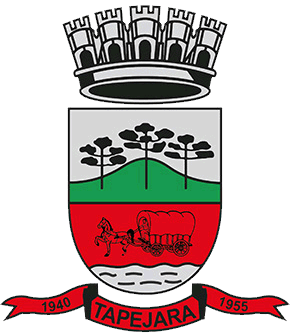 Pauta 011/2024Câmara Municipal de Vereadores de TapejaraSala de Sessões Zalmair João Roier (Alemão)Sessão Ordinária dia 08/04/2024
SAUDAÇÃO Invocando a proteção de Deus, declaro aberta a Sessão Ordinária da noite de hoje, dia 08 de abril de 2024.- Solicito aos senhores que tomem assento.- Agradecemos as pessoas que se fazem presentes essa noite...- A cópia da Ata da Sessão Ordinária do dia 01/04/2024, está com os Senhores Vereadores e poderá ser retificada através de requerimento escrito encaminhado à Mesa Diretora. - Vereadores favoráveis permaneçam como estão, e contrários se manifestem...- Aprovado por...
Informes e Agradecimentos:
- Na noite de 01/04, a Presidente da Câmara Adriana Bueno Artuzi, participou da Sessão Pública em Comemoração aos 42 anos de Fundação da Loja Maçônica Senhor dos Caminhos realizado na sede da Loja Maçônica.- Na quinta-feira de manhã 04/04 a Presidente da Câmara, Adriana Bueno Artuzi, acompanhou o curso de treinamento, do Regimento Interno do Projeto Vereador Mirim, que aconteceu no Auditório Zalmair João Roier.- Na sexta-feira de noite (05/04), a Presidente da Câmara Adriana Bueno Artuzi e os vereadores José Marcos Sutil, Altamir Galvão Waltrich, Maeli Bruneto e Servidores da Casa, participaram da Palestra Justiça Eleitoral e o Poder Legislativo – “As normas que disciplinam as eleições municipais de 2024” com o palestrante Dr. Giovani da Silva Corralo. Evento aconteceu na Câmara de Vereadores de Sananduva.- Domingo à tarde 07/04, o vereador Josué Girardi, representando a Presidente da Câmara de Vereadores, Adriana Bueno Artuzi, participou da entrega de premiações do primeiro campeonato de vôlei de areia masculino. Campeonato que aconteceu no Orla Beach Club.- Segunda-feira de manhã o vereador Josué Girardi, representando a presidente da Câmara Adriana Bueno Artuzi, participou da Abertura Oficial do Encontro Regionais da ARTAFAM. Evento realizado no Centro Cultural de Tapejara, nos dias 08 e 09, com diversos palestrantes.
EXPEDIENTE DO DIANa Sessão ordinária de hoje deram entrada as seguintes matérias:- Projeto de Lei do Executivo nº 025/2024;- Indicação nº 009/24;-------------------------------------------------------------------------------------------------------------------------Solicito a Assessora Talita que faça a leitura das matérias--------------------------------------------------------------------------------------------------------------------------. Projeto de Lei do Executivo nº 025/24. Autoriza o Poder Executivo Municipal a firmar parceria, através de Termo de Fomento e repassar recursos financeiros a JUNIOR CHAMBER INTERNATIONAL TAPEJARA – JCI TAPEJARA. - Indicação nº 009/24. Autoria do vereador Celso Fernandes de Oliveira do CIDADANIA. “Sugere ao Poder Executivo através da Secretaria Municipal da Cultura, Esporte, Lazer e Turismo, realize uma HOMENAGEM A EX JUIZES E BANDEIRINHAS (HOJE CHAMADOS DE ARBITROS E AUXILIARES)”.
ORDEM DO DIA
PROJETOS DE LEI- Em discussão o Projeto de Lei do Executivo nº 021/2024. Referenda Termo de Doação de bens recebidos do Instituto Federal de Educação, Ciência e Tecnologia Sul-rio-grandense do Ministério da Educação.- A palavra está com senhores vereadores.-Como mais nenhum vereador deseja fazer uso da palavra, coloco em votação o Projeto de Lei do Executivo nº 021/2024.-Vereadores favoráveis permaneçam como estão contrários se manifestem.-Aprovado por...- Em discussão o Projeto de Lei do Executivo nº 023/2024. Autoriza o Poder Executivo a firmar parceria através de Termo de Fomento e repassar recursos financeiros a JUNIOR CHAMBER INTERNATIONAL TAPEJARA – JCI TAPEJARA.- A palavra está com senhores vereadores.-Como mais nenhum vereador deseja fazer uso da palavra, coloco em votação o Projeto de Lei do Executivo nº 023/2024.-Vereadores favoráveis permaneçam como estão contrários se manifestem.-Aprovado por...INDICAÇÕES- Em discussão a Indicação nº 008/2024 de autoria da vereadora Altamir Galvão Waltrich do MDB. “Sugere ao Poder Executivo Municipal através dos setores competentes, que estudem a viabilidade de construir uma faixa elevada/redutor de velocidade na Avenida Sete de Setembro no sentido saída para Passo Fundo, nas proximidades da Empresa Javali”.- A palavra está com senhores vereadores.- Como mais nenhum vereador deseja fazer uso da palavra coloco em votação à Indicação nº 008/2024.-Vereadores favoráveis permaneçam como estão contrários se manifestem-Aprovado por...-------------------------------------------------------------------------------------------------------------------------Eram essas as matérias a serem discutidas na Sessão Ordinária de hoje.-------------------------------------------------------------------------------------------------------------------------Explicações Pessoais:Passamos agora ao espaço destinado às Explicações Pessoais, onde cada vereador terá o tempo regimental de cinco minutos para expor assuntos de seu interesse. Pela ordem, o primeiro a fazer uso da palavra é o Vereador: Paulo Cesar Langaro, Rafael Menegaz, Edson Luiz Dalla Costa, Altamir Galvão Waltrich, Carlos Eduardo de Oliveira, Celso Fernandes de Oliveira, Déberton Fracaro, Josué Girardi, José Marcos Sutil, Maeli Brunetto e Adriana Bueno Artuzi.________________________________________________________________________PERMANECEM EM PAUTA
- Projetos de Lei do Executivo nº 025/2024;- Indicações nº 009/24;
ENCERRAMENTO
Encerro a presente Sessão e convoco os Senhores Vereadores para a próxima Sessão Ordinária do ano que se realizará no dia 15/04/2024, às 19:00 horas. Tenham todos, uma boa noite e uma ótima semana.